Version ControlTable of Contents	Version Control	2Table of Contents	3Index of Tables	51	Description	61.1	Acronyms and Abbreviations	62	References	63	Transport Environment	71.1	Transport Environment Requirements	7ENV.1.1	Transport Environment Altitude	7ENV.1.2	Transport Environment Temperature	7ENV.1.3	Transport Environment Temperature Shock	7ENV.1.4	Transport Environment Humidity	7ENV.1.5	Transport Environment Wind Speed	7ENV.1.6	Transport Environment Orientation	8ENV.1.7	Transport Environment Vibration	8ENV.1.8	Transport Environment Shock	8ENV.1.9	Transport Environment Cleaniness	84	Observatory Storage and Handling Environments	81.2	Observatory Environment Requirements	8ENV.2.1	Storage Environment Altitude	8ENV.2.2	Storage Environment Temperature	9ENV.2.3	Storage Environment Temperature Step	9ENV.2.4	Storage Environment Humidity	9ENV.2.5	Storage Environment Wind Speed	9ENV.2.6	Storage Environment Orientation	9ENV.2.7	Storage Environment Vibration	9ENV.2.8	Storage Environment Shock	9ENV.2.9	Storage Environment Seismic Base Acceleration	9ENV.2.10	Storage Environment Acceleration at Cassegrain Rotator	10ENV.2.11	Storage Environment Cleanliness	10ENV.2.12	Storage Environment Ambient Light	105	Gemini Operational Environment	101.3	Operational Environment Requirements	10ENV.3.1	Operational Environment Altitude	10ENV.3.2	Operational Environment Temperature	10ENV.3.3	Operational Environment Temperature Rate of Change	10ENV.3.4	Operational Environment Humidity	11ENV.3.5	Operational Environment Wind Speed	11ENV.3.6	Operational Environment Gravity Vectors	11ENV.3.7	Operational Environment Vibration	111.4	Environmental Sensors	11ENV.4.1	Transport Sensors	11ENV.4.2	Instrument Environmental Sensors	11ENV.4.3	Instrument Service Sensors	12Appendix A: Original Ambient Air Temperature Data from 1990’s	13Index of TablesTable 1 - Referenced Mechanical Drawings	5Table 2: In-transit requirements	6Table 3: On-site handling and storage requirements	6Table 4: Operations requirements	7DescriptionThis document defines the Gemini environmental requirements for instruments and components during transportation, on-site handling and storage, and operations. The Instrument as it is referred to below, shall include the set of components and ancillary equipment necessary to mount and operate the instrument on the ISS. This includes subsystems, enclosures, frames, weights, coolant, connectors, cabling, etc. Acronyms and AbbreviationsDMT		Document Management Tool (Gemini’s Docushare-based document repository)GHOST	Gemini High Resolution Optical SpectrographGPI		Gemini Planet ImagerISS		Instrument Support StructurePSD		Power Spectral DensityReferencesTransport EnvironmentThe instrument builder is responsible for ensuring the packaged instrument is not damaged during transport. It is acceptable for the packaged instrument to be in a disassembled state and for a moderate level of work to be needed at both ends of the shipping process(disassembly, packing, unpacking, assembly, etc.).Shall not be damaged means that the instrument performance, functionality, and physical state shall not be altered, after repeated cycles of these conditions. Transport Environment RequirementsTransport Environment AltitudeThe packaged instrument shall not be damaged by exposure to altitudes from sea level to 15500m.Rationale: Project range of altitudes (and corresponding altitudes) that the packaged instrument may be exposed to during transport in unpressurized cargo holds. Suggested Verification: AnalysisTransport Environment TemperatureThe packaged instrument shall not be damaged by exposure to temperatures from -33°C to +71°C. Rationale: Projected temperature range that could be experienced by packaged instrument during transport. Suggested Verification: AnalysisTransport Environment Temperature ShockThe packaged instrument shall not be damaged by exposure to temperature shock of 35°C.Rationale: Projected maximum temperature shock that could be experienced by packaged instrument during transport. Suggested Verification: AnalysisTransport Environment HumidityThe packaged instrument shall not be damaged by exposure to relative humidity from 0 to 100% including condensation. Rationale: Projected range of humidity that the packaged instrument may be exposed to during transport. Suggested Verification: AnalysisTransport Environment Wind SpeedThe packaged instrument shall not be damaged by exposure to wind speeds up to 67m/s. Rationale: Projected maximum wind speed that the packaged instrument may be exposed during transport, such as when being transported on exposed truck beds. Suggested Verification: AnalysisTransport Environment OrientationThe packaged instrument shall not be damaged by exposure to any orientation with respect to gravity.Rationale: The packaged instrument may be exposed to any orientation during transport. Suggested Verification: AnalysisTransport Environment VibrationThe packaged instrument shall not be damaged by exposure to vibrations having PSD 0.15 g2/Hz 10 – 40 Hz.  Rationale: The packaged instrument may be exposed to vibrations during transport. The value given here is the vibrations recorded by GPI transport sensors.Suggested Verification: AnalysisTransport Environment ShockThe packaged instrument shall not be damaged by exposure to shocks of peak acceleration of 15g on all axes.Rationale: The packaged instrument may be exposed to vibrations during transport. The value given here is the vibrations recorded by GPI transport sensors.Suggested Verification: AnalysisTransport Environment CleaninessThe packaged instrument shall not be damaged by exposure to windblown dust, sand and insects.Rationale: The packaged instrument may be exposed to windblown objects during transport. Suggested Verification: TestObservatory Storage and Handling EnvironmentsThe instrument builder is responsible for ensuring the instrument shall not be damaged due to exposure to the Gemini environments. Possible storage environments include the Engineering Lab at the Base Facility, the Engineering Lab at the summit, the Pier Lab at the summit, the dome floor at the summit and mounted on the Instrument Support Structure (ISS). Possible handling environments include movement related to installation on ISS or removal from ISS, and movement between storage locations.Shall not be damaged means that the instrument performance, functionality, and physical state shall not be altered, after repeated cycles of these conditions.Observatory Environment RequirementsStorage Environment AltitudeThe instrument shall not be damaged by exposure to altitudes from sea level to 4300m.Rationale: Range of altitude including both sites. Suggested Verification: AnalysisStorage Environment TemperatureThe instrument shall not be damaged by exposure to temperatures from -15°C to +25°C. Rationale: Range of temperature measured including both sites. Suggested Verification: AnalysisStorage Environment Temperature StepThe instrument shall not be damaged by exposure to temperature step of up to 25°C. Rationale: Maximum temperature step measured including both sites. Suggested Verification: AnalysisStorage Environment HumidityThe instrument shall not be damaged by exposure to relative humidity from 0 to 100% including condensation. Rationale: Range of humidity measured including both sites.Suggested Verification: AnalysisStorage Environment Wind SpeedThe instrument shall not be damaged by exposure to wind speeds from 0 to 33m/s. Rationale: Range of wind speeds measured including both sites.Suggested Verification: AnalysisStorage Environment OrientationThe instrument shall not be damaged by exposure to any orientation with respect to gravity.Rationale: During handling and storage the instrument may be exposed to any orientation. Suggested Verification: AnalysisStorage Environment VibrationThe instrument shall not be damaged by exposure to vibrations having PSD 0.0008g2/Hz @ 20 to 1000Hz in any axis.Rationale: Vibration projected to be experienced during handling or storage, with value drawn from IAW MIL-STD-810E, July ‘89 section 514.4-39. Suggested Verification: AnalysisStorage Environment ShockThe instrument shall not be damaged by exposure to shocks of peak acceleration of 10g on all axes.Rationale: Vibration projected to be experienced during handling or storage.Suggested Verification: AnalysisStorage Environment Seismic Base AccelerationThe instrument shall not be damaged by exposure to shocks of peak acceleration of 0.4g @ 0.5Hz to 100Hz in any axis.Rationale: Acceleration projected when earthquake occurs and instrument is in storage.Suggested Verification: AnalysisStorage Environment Acceleration at Cassegrain RotatorThe instrument shall not be damaged by exposure to shocks of peak acceleration of 2.0g @ 0.5Hz to 100Hz in any axis.Rationale: Acceleration projected when earthquake occurs and instrument is mounted on ISS.Suggested Verification: Analysis, TestStorage Environment CleanlinessThe instrument shall not be damaged by exposure to wind-blown dust, sand and insects.Rationale: The instrument may be exposed to windblown objects during storage and handling. Suggested Verification: TestStorage Environment Ambient LightThe instrument shall not be damaged by exposure to light conditions ranging from total darkness (night time observing conditions) to laboratory lighting conditions.Rationale: The instrument may experience a wide range of lighting conditions during storage.Suggested Verification: AnalysisGemini Operational EnvironmentThe instrument builder is responsible for ensuring the ISS-mounted instrument shall perform to specification in the full range of operational environment conditions within the Gemini dome. Performing to specification is defined as meeting the instrument science and other performance requirements, during and after repeated cycles of these conditions. Operational Environment RequirementsOperational Environment AltitudeThe instrument shall perform to specification at altitudes from 2700m to 4200m.Rationale: Altitudes of the summits of each site. Suggested Verification: Analysis, TestOperational Environment TemperatureThe instrument shall perform to specification at temperatures from -15°C to +25°C. Rationale: Range of temperature measured including both sites. Suggested Verification: Analysis, TestOperational Environment Temperature Rate of ChangeThe instrument shall perform to specification at temperature rate of change up to +/-1.3°C/hr.Rationale: Maximum rate of change measured, to 95th percentile, including both sites. Suggested Verification: Analysis, TestOperational Environment HumidityThe instrument shall perform to specification at relative humidity from 0 to 90% including condensation. Rationale: Range of humidity measured including both sites. Condensation has been recorded at Gemini South during summer months.Suggested Verification: AnalysisOperational Environment Wind SpeedThe instrument shall perform to specification at wind speeds from 0 to 5m/s. Rationale: Range of wind speeds measured including both sites.Suggested Verification: AnalysisOperational Environment Gravity VectorsThe instrument shall perform to specification through the range of possible gravity vectors:Rationale: The instrument shall be exposed to a range of orientations and gravity vectors during telescope operations.Suggested Verification: Analysis, TestOperational Environment VibrationThe instrument shall perform to specification within a vibration environment to be defined during the early Design Phase. Rationale: The Gemini telescopes are not a vibration free environment. It is a complex problem to directly quantify the range of vibrations that an instrument may experience. To address vibration issues, during the early design stages of ISS-mounted instruments, Gemini mechanical engineers will work closely with the instrument build team to provide information and access to Gemini vibration and FEA data, analysis and reports. The end goal will be to determine the vibration constraints for the instrument.Suggested Verification: TestEnvironmental SensorsTransport SensorsThe instrument shall have sensors sufficient to characterize and monitor the transport environment experienced. These may include orientation and vibration sensors as deemed necessary.Rationale: Upon delivery, the instrument sensor data will be reviewed to see if any out of tolerance conditions were experienced, and to perform additional actions if warranted.Suggested Verification: Analysis Instrument Environmental SensorsThe instrument shall have sensors sufficient to characterize and monitor the instrument internal environment. These may include temperature, pressure, humidity, vibration as deemed necessary.Rationale: Continuous awareness of the instrument internal environment is important for instrument safety.Suggested Verification: Inspection, TestInstrument Service SensorsThe instrument shall have sensors sufficient to monitor instrument systems services and perform diagnostics. These may include temperature, pressure, leaks, and flow rate sensors as deemed necessary.Rationale: Continuous awareness of the instrument service usage is important for instrument safety.Suggested Verification: Inspection, Test Appendix A: Original Ambient Air Temperature Data from 1990’s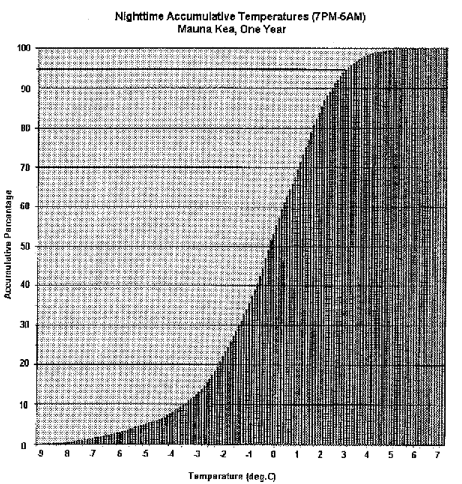 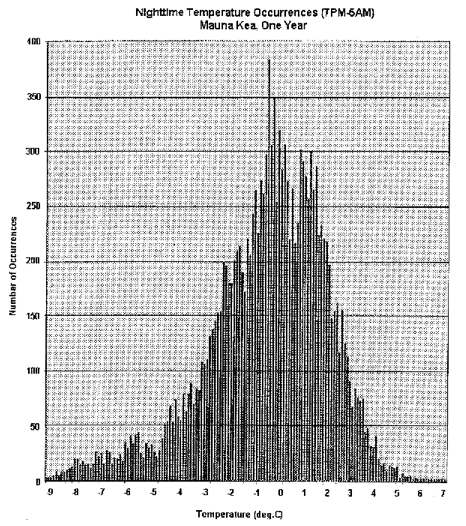 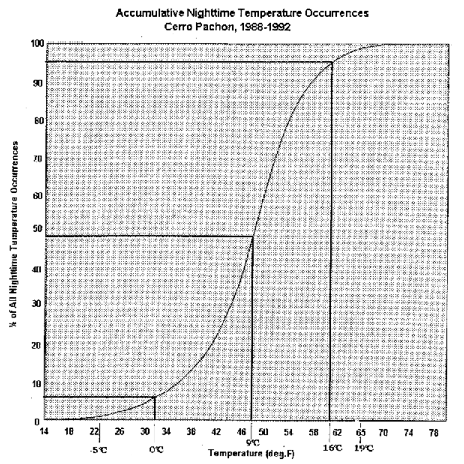 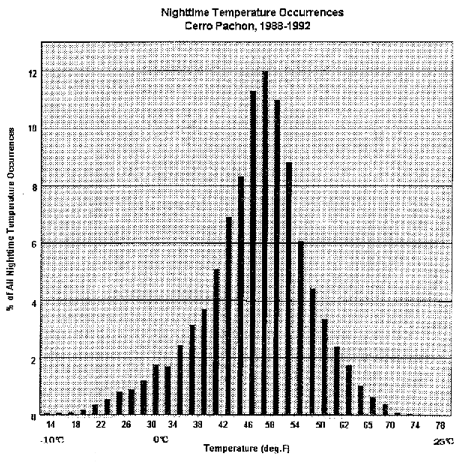 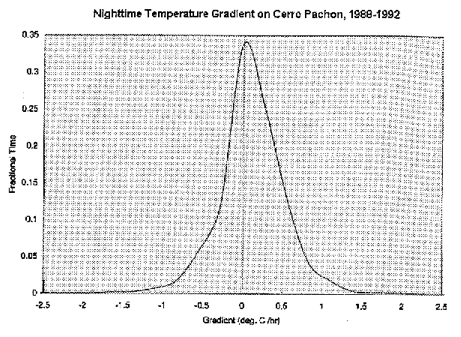 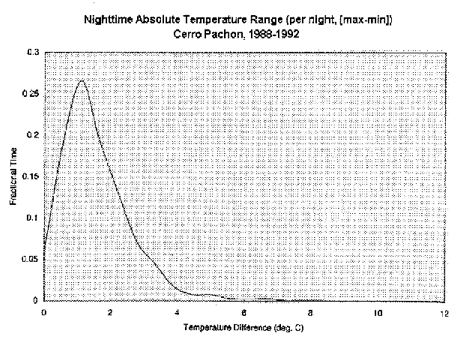 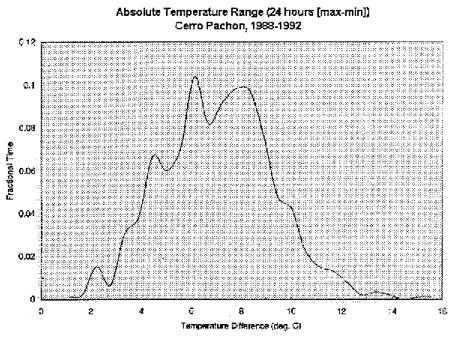 REVISION CHARTREVISION CHARTREVISION CHARTREVISION CHARTVersionAuthor(s)Description of VersionDate CompletedAD. Montgomery,J. RobinsonInitial VersionJuly 12, 1996BD. Montgomery,J. Robinson(1) Changed operating specification to -5 C to +20 C as this covers 0% through 98% for Cerro Pachon cumulative distribution and 5% through 100% of MaunaKea cumulative distribution.(2) Added more complete temperature plots. (3) Changed temperature rate of change to 0.8 C/hr.  (4) Added median air temperatures.October 8, 1996CM. Close(1) Moved to new ICD template and retitled according to current ICD format. (2) Transport updates: combined temperature ranges. Updated vibration spec based on GPI.(3) Observatory updates: removed mechanical interface, as this is covered in the common requirements document. (4) Operational updates: adjusted lower altitude limit, to be summit lower altitude (air mass impacts performance). Updated temp rate of change based on more recent data (this was an issue GPI experienced and so for GHOST we researched and updated this). Updated vibration wording to be exactly what is in the recently revised ICD 1.5.3/1.9. Removed handling cart interface as this is covered in the common requirements document. Removed cleanliness as it is in Observatory section and relates to risk of damage.April 18, 2016CR 16 2509DJ. Radwick(1) Corrected ENV.3.6 Operational Environment Gravity Vectors Z axis gravity component limits to Z axis -1g to 1g, as defined using Optical Support Structure Coordinate System.(2) Corrected some verification methods to utilize a more rigorous verification approach.06 August 2018Document NumberDocument NameDMT LinkGHOST Memo – Dome Temp Rate of ChangeDMT LinkNew Instrument Arrivals (DMT collection) (only has GPI right now)Wiki LinkGemini Development Instrument Procurement Manual (Internal Wiki)DMT LinkISS Vibration Mitigation (DMT collection)Gravity component limitsusing Optical Support Structure Coordinate System(components vary continuously and in discrete steps)X axis +/-1gGravity component limitsusing Optical Support Structure Coordinate System(components vary continuously and in discrete steps)Y axis +/-1gGravity component limitsusing Optical Support Structure Coordinate System(components vary continuously and in discrete steps)Z axis -1g to 1g